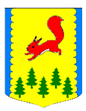 КРАСНОЯРСКИЙ КРАЙПИРОВСКИЙ МУНИЦИПАЛЬНЫЙ ОКРУГПИРОВСКИЙ ОКРУЖНОЙ СОВЕТ ДЕПУТАТОВРЕШЕНИЕВ соответствии с пунктами 1,2 статьи 12 Федерального закона от 25.12.2008 №273-ФЗ «О противодействии коррупции», во исполнение пункта 4 Указа Президента Российской Федерации от 21.07.2010 №925 «О мерах по реализации отдельных положений Федерального закона «О противодействии коррупции», статьями 20,35 Устава Пировского муниципального округа Красноярского края, Пировский окружной Совет депутатов РЕШИЛ:1.Внести в решение Пировского окружного Совета депутатов от 21.01.2021 №8-69р «Об утверждении перечня должностей муниципальной службы в органах местного самоуправления в отношении которых для граждан, их замещающих, после увольнения с муниципальной службы в течение двух лет установлены ограничения при заключении трудового договора или гражданско-правового договора» следующие изменения.1.1. Приложение к решению изложить в редакции, согласно приложению к настоящему решению.2. Контроль за исполнением настоящего решения возложить на комиссию по бюджетной, налоговой, экономической политике, земельным, имущественным отношениям и правоохранительной деятельности.3. Решение вступает в силу в день, следующий за днем его официального опубликования в районной газете «Заря». Перечень должностей муниципальной службы в органах местного самоуправления в отношении которых для граждан, их замещавших, после увольнения с муниципальной службы в течение двух лет согласие на замещение на условиях трудового договора должности в организации и (или) выполнять в данной организации работы (оказывать данной организации услуги) в течение месяца стоимостью более ста тысяч рублей на условиях гражданско-правового договора (гражданско-правовых договоров), если отдельные функции муниципального (административного ) управления данной организацией входили в должностные (служебные) обязанности муниципального служащего, дает комиссия по соблюдению требований к служебному поведению муниципальных служащих и урегулированию конфликта интересов, созданная при администрации Пировского муниципального округа, Пировском окружном Совете депутатов	1.Первый заместитель Главы Пировского муниципального округа;	2.Заместитель Главы Пировского муниципального округа по обеспечению жизнедеятельности;3. Заместитель главы Пировского муниципального округа по общественно-политической работе – начальник отдела культуры, спорта, туризма и молодежной политики;	4. Заместитель Главы Пировского муниципального округа по социальным вопросам-начальник отдела образования;	5. Руководитель Бушуйского территориального подразделения.	6. Руководитель Икшуминского территориального подразделения.	7. Руководитель Кетского территориального подразделения.	8. Руководитель Кириковского территориального подразделения.	9. Руководитель Комаровского территориального подразделения.	10. Руководитель Пировского территориального подразделения.	11. Руководитель Солоухинского территориального подразделения.	12. Руководитель Троицкого территориального подразделения.	13. Руководитель Чайдинского территориального подразделения.	14. Начальник отдела муниципального имущества, земельных отношений и природопользования администрации Пировского муниципального округа.	15. Начальник отдела по обеспечению жизнедеятельности администрации Пировского муниципального округа.	16. Начальник отдела экономики администрации Пировского муниципального округа.	17. Начальник финансового отдела администрации Пировского муниципального округа.	18. Заведующая отделом учета и отчетности -главный бухгалтер администрации Пировского муниципального округа.	19. Главный специалист отдела экономики.22.09.2023с. Пировское     №35-368рО внесении изменений в решение Пировского окружного Совета депутатов от 21.01.2021 №8-69р «Об утверждении перечня должностей муниципальной службы в органах местного самоуправления в отношении которых для граждан, их замещающих, после увольнения с муниципальной службы в течение двух лет установлены ограничения при заключении трудового договора или гражданско-правового договора»О внесении изменений в решение Пировского окружного Совета депутатов от 21.01.2021 №8-69р «Об утверждении перечня должностей муниципальной службы в органах местного самоуправления в отношении которых для граждан, их замещающих, после увольнения с муниципальной службы в течение двух лет установлены ограничения при заключении трудового договора или гражданско-правового договора»О внесении изменений в решение Пировского окружного Совета депутатов от 21.01.2021 №8-69р «Об утверждении перечня должностей муниципальной службы в органах местного самоуправления в отношении которых для граждан, их замещающих, после увольнения с муниципальной службы в течение двух лет установлены ограничения при заключении трудового договора или гражданско-правового договора»Председатель Пировского окружного Совета депутатов               Глава Пировского округа____________ Г.И. Костыгина                 ___________ А.И. ЕвсеевПриложение к решению Пировского окружного Совета депутатов от 22.09.2023 № 35-368р
Приложение к решению Пировского окружного Совета депутатов от 21.01.2021 года №8-69р